BAŞKENT ÜNİVERSİTESİ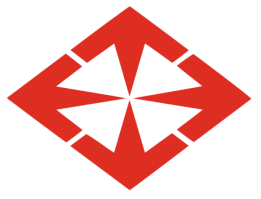 KÜLTÜR HİZMETLERİ MÜDÜRLÜĞÜÖĞRENCİ TOPLULUKLARI KORO VE KURS KAYIT FORMUÖĞRENCİ TOPLULUKLARI KORO VE KURS KAYIT FORMU*Adı Soyadı: Doğum Tarihi:*Okul Numarası: *Fakülte/Yüksekokul:*Bölüm:*Sınıf:*Telefon No:*E-posta:Kan Grubu:Adres (Ankara):*Üye Olmak İstediğinizTopluluk/Koro/Kurs Adı:*Tarih:*İmza:Dilediğiniz kadar Topluluk/Koro/Kurs ‘a/ya kayıt olabilirsiniz ancak her biri için ayrı form doldurunuz.(*) Doldurulması zorunlu alanlardır. Dilediğiniz kadar Topluluk/Koro/Kurs ‘a/ya kayıt olabilirsiniz ancak her biri için ayrı form doldurunuz.(*) Doldurulması zorunlu alanlardır. 